Radní hl. m. Prahy Helena Chudomelová převzala záštitu nad akcí Pražské cyklozvonění,která se koná v rámci Evropského týdne mobility v sobotu 15. září 2012,a zahájí ve 12.00 hodin na oddechové louce U Soutoku v Komořanech odpolední program akce.Příloha – tisková zpráva Pražského cyklozvonění-V Praze 14. 9. 2012HLAVNÍ MĚSTO PRAHAAvízoMAGISTRÁT HLAVNÍHO MĚSTA PRAHYOdbor komunikace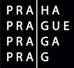 Ing. Tereza Králová    MHMPVedoucí oddělní pro média Odboru komunikace Magistrátu hl. m. PrahyTel.: 734 685 692, 236 002 080Fax: 236 007 096E-mail: tereza.kralova@praha.eu  E-mail: mediacentrum@praha.euMagistrát hl. města Prahy, Mariánské nám. 2/2, 110 01  Praha 1Magistrát hl. města Prahy, Mariánské nám. 2/2, 110 01  Praha 1